Championnat UNSS de Tir à l'ARC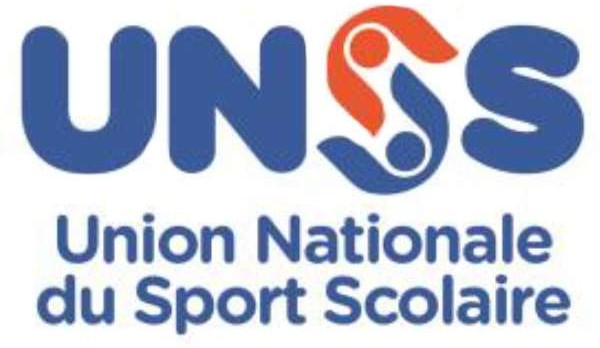 EtablissementVilleCatégorie : Lieu du championnat : Académie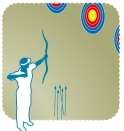 Score de qualificationNom – PrénomN°CibleCatN° LicenceNaissanceBlasonNom – PrénomN°CibleCatN° LicenceNaissanceBlason